Immobilienbewertung im BildImmoWertV praxisgerecht erläutert und grafisch umgesetztVERLAGSGESELLSCHAFT RUDOLF MÜLLER GmbH & Co. KGKundenservice: 65341 EltvilleTelefon: 06123 9238-258		                                        Telefax: 06123 9238-244rudolf-mueller@vuservice.de				www.baufachmedien.deDie Aufgaben von Sachverständigen bei der Bewertung von Grundstücken und Gebäudensind vielfältig und erfordern neben baulichen und wirtschaftlichen Kenntnissen vor allemSicherheit in der Anwendung der geltenden baurechtlichen Vorgaben. Die Neuerscheinung „Immobilienbewertung im Bild“ bietet einen fundierten Einstieg in die Wertermittlung bebauter und unbebauter Grundstücke. Anschaulich erläutert das Grundlagenwerk die Immobilienwertermittlungsverordnung (ImmoWertV)  in Wort und Bild und gibt einen Überblick über die Bewertung grundstücksbezogener Rechte und Belastungen. So unterstützt es Architekten und mit der Bewertung befasste Einsteiger auf dem Weg zum Sachverständigen und hilft auch all jenen, die Gutachten auf Plausibilität und Verfahrensgenauigkeit prüfen.Der Bildkommentar illustriert alle wichtigen Vorgaben der ImmoWertV und erleichtert so den Zugang zu dem komplexen Verordnungstext. Darüber hinaus erläutern die Autoren die notwendigen Vorarbeiten bei der Gutachtenerstellung sowie die normierten Verfahren – Sachwert-, Ertragswert- und Vergleichswertverfahren – und zeigen deren praktische Anwendung. Auch die zentralen grundstücksbezogenen Rechte und Belastungen werden mithilfe typischer Anwendungsfälle und Rechenbeispiele erklärt. Baupreisindizes, Barwertfaktoren und Auszüge aus dem Baugesetzbuch vervollständigen das Grundlagenwerk.1.943 Zeichen/ Januar 2018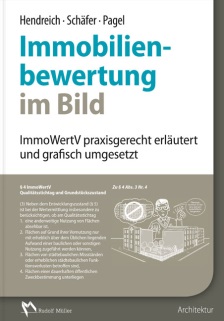 Von Dipl.-Ing. Architektin Evelyn Hendreich, 
Dipl.-Ing. Architektin Ursel Schäfer, Dipl.-Ing. (FH) Matthias Pagel.2018. 21,0 x 29,7 cm. Gebunden. 139 Seiten mit 50 Abbildungen, 
80 Illustrationen und 7 Tabellen.EURO 59,–ISBN Buch: 978-3-481-03677-5ISBN E-Book-PDF: 978-3-481-03679-9